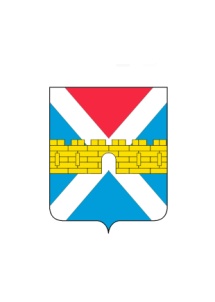 АДМИНИСТРАЦИЯКРЫМСКОГОГОРОДСКОГОПОСЕЛЕНИЯ КРЫМСКОГО РАЙОНАПОСТАНОВЛЕНИЕот 16.02.2021                                                                                                                          № 140город  КрымскО внесении изменений в постановление администрации Крымского городского поселения Крымского района от 14 июля 2014 г. № 1092 
«Об утверждении Порядка размещения сведений о доходах, об имуществе и обязательствах имущественного характера лиц, замещающих должности руководителей муниципальных учреждений Крымского городского поселения Крымского района, а также о доходах, об имуществе и обязательствах имущественного характера                                                          своих супруги (супруга) и несовершеннолетних детей                                                 на официальном сайте администрации Крымского городского поселения Крымского района                                                               в сети Интернет и предоставления этих сведений общероссийским средствам  массовой информации  для  опубликования»В соответствии  с федеральными законами от 25 декабря 2008 г. 
№ 273-ФЗ «О  противодействии  коррупции», от 31 июля 2020 г. № 259-ФЗ                  «О цифровых финансовых активах, цифровой валюте и о внесении изменений      в отдельные законодательные акты Российской Федерации»,  
п о с т а н о в л я ю:1. Внести изменения в приложение к  постановлению администрации Крымского городского поселения  Крымского района от 14 июля 2014 г. 
№ 1092  «Об утверждении Порядка размещения сведений о доходах,                          об имуществе и обязательствах имущественного характера лиц, замещающих должности  руководителей  муниципальных учреждений Крымского городского поселения Крымского района, а также о доходах, об имуществе и обязательствах имущественного характера своих супруги (супруга) и несовершеннолетних детей на официальном сайте администрации Крымского городского поселения Крымского района в сети Интернет и предоставления этих сведений общероссийским средствам массовой информации                               для опубликования», дополнив пункт 2 подпунктом 4 следующего содержания:«4)  сведения об источниках получения средств, за счет которых совершены сделки по приобретению земельного участка, иного объекта недвижимого имущества, транспортного средства, ценных бумаг, акций (долей участия, паев в уставных (складочных) капиталах организаций, цифровых, финансовых  активов, цифровой валюты, если общая сумма таких сделок превышает общий доход служащего (работника) и его супруги (супруга) за три последних года, предшествующих отчетному периоду.».2. Организационному отделу (Завгородняя Е.Н.)  разместить настоящее постановление на официальном сайте администрации Крымского городского поселения Крымского района в сети Интернет. 3. Общему отделу администрации Крымского городского поселения Крымского района (Колесник С.С.) обнародовать настоящее постановление                       в соответствии с установленным порядком обнародования муниципальных правовых актов Крымского городского поселения Крымского района.4. Настоящее постановление вступает в силу со дня его обнародования. Глава Крымского городскогопоселения Крымского района                                                                Я.Г. Будагов